اطّلاعيه پذيرش دانشجو در مقطع كارشناسيارشد بدون شركت در آزمون وروديدر سال تحصيلي 1401-1400ويژه دانشجويان واجد شرایط ورودي 96دانشگاه صنعتی امیرکبیر و سایر دانشگاهها 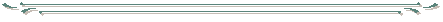 دانشگاه صنعتي اميركبير بر اساس آییننامه شماره 5999 مورخ 23/2/99 وزارت علوم تحقيقات و فنّاوري، تعداد محدودي دانشجوي واجد شرایط كارشناسي پيوسته ورودي 96 دانشگاهها و مؤسّسات آموزش عالي كشور را بدون كنكور در مقطع كارشناسيارشد سال تحصیلی 1401-1400 پذيرش مينمايد.*اطلاعات پذیرش درخواست متقاضیان:1-دانشگاه اختیار دارد تعداد محدودی از دانشجويان دوره كارشناسي پيوسته ورودي مهر 96 دانشگاههاي مشمول اين فراخوان كه پس از شش نيمسال با گذراندن حداقل سه چهارم كل واحدهاي درسي خود (بدون احتساب تابستان 99)، به لحاظ ميانگين كل جزء 15% برتر دانشجويان هم رشته و هم ورودي خود با ميانگين كلّ بالاي 16 باشند را بدون آزمون پذیرش کند.تبصره1: چنانچه ظرفيت پذيرش بدون آزمون رشتهاي در دوره كارشناسيارشد با 15% برتر دانشجويان حائز شرايط تكميل نشود، دانشگاه مجاز به جایگزینی صرفاً 10% برتر بعدي دانشجویان دانشگاه صنعتی امیرکبیر با اولويت رتبه متقاضیان در آن رشته میباشد.تبصره2: متقاضيان ورودي بهمن 95 به شرط دانشآموختگي در 8 نيمسال ميتوانند درخواست خود را ارائه نمايند.تبصره3: طبق مجوز وزارت علوم، تحقیقات و فناوری، دانشگاه میتواند برای محاسبه حدنصاب واحدهای درسی دانشجویانی که در بهمن 98 در حال گذراندن نیمسال ششم بوده و حذف واحد داشتهاند، با کسر حداکثر 4 واحد از مجموع سه چهارم واحدهای درسی اقدام نماید.2-متقاضيان بايستي حداكثر تا تاريخ 31/6/1400 و طي 8 نيمسال دانشآموخته گردند.تبصره1: درخواست متقاضيان ورودي 97 كه در طول 6 نيمسال تحصيلي در دوره كارشناسي پيوسته، دانشآموخته شدهاند و به لحاظ ميانگين كل در مقايسه با ميانگين كل 8 نيمسال دانشجويان هم رشته غير هم ورودي خود جزء 15% برتر باشند، به صورت مازاد بر ظرفيت پذيرش بدون آزمون، قابل بررسي است.تبصره2: پذیرش برای سال تحصیلی بلافاصله پس از دانشآموختگی و صرفاً برای همان سال امکان پذیر میباشد.*تذاكرات مهم:1-درخواست برگزيدگان رتبههاي 1 تا 15 نهايي المپيادهاي علمي دانشجويي براي ورود به همان رشته يا رشتههاي مرتبط، با ارائه معرفينامه از دبيرخانه المپياد سازمان سنجش آموزش كشور به صورت مازاد بر ظرفیت پذیرش قابل بررسی میباشد.2-مدارک دورههای مجازی، نیمه حضوری یا غیرحضوری، آموزش محور و نیز دانشگاههای غیرانتفاعی، دانشگاههای آزاد اسلامی واحد شهرستانها، علمي كاربردي و دانشجوياني كه مدارك خود را از دانشگاههاي خارج از ايران اخد نمودهاند برای ورودی بدون آزمون مورد پذیرش نخواهد بود.3-درخواست متقاضي صرفاً در دانشكدهاي بررسي ميشود كه در ثبتنام اينترنتي انتخاب كرده است و به تشخیص دانشگاه مرتبط با رشته تحصيلي كارشناسي خود ميباشد.ليست رشته/گرايشهاي مورد پذيرش در سامانه ثبتنام اينترنتي قابل مشاهده ميباشد.داوطلبان میتوانند در سه گرایش (مرتبط با رشته کارشناسی) از یک دانشکده را به ترتيب اولويت درخواست بدهند.4-تغيير رشته يا محل تحصيل افراد پذيرفته شده بر اساس آييننامه پذيرش بدون آزمون در مقطع كارشناسيارشد مجاز نيست.5-اسامي پذيرفتهشدگان اوليه پس از بررسي در موعد مقرر از طريق سايت اداره استعدادهاي درخشان و المپيادها اعلام خواهد شد.تبصره1: طبق آييننامه داخلي داشتن معدّل كلّ بالاي 16 الزامي است.جهت كنترل اين شرط، مراجعه پذيرفتهشدگان نهايي در تابستان 1400 (در تاریخی که متعاقبا اعلام میگردد) به اداره استعدادهاي درخشان و المپيادها دانشگاه الزامي است. عدم مراجعه حضوري يا عدم كسب شرط فوق موجب لغو پذيرش بدون آزمون ميشود.* نحوه ثبتنام:متقاضیان بایستي ثبتنام اينترنتي خود را در بازه زماني 1/8/99 الي 30/8/99 از طریق سایت pgrad.aut.ac.ir/3/applicant تكميل نمايند و نيازي به مراجعه حضوري نيست و دانشگاه در قبول يا رد تقاضا بر اساس امتياز مكتسبه مختار ميباشد.ارائه درخواست و دارا بودن حداقل شرايط به هيچ عنوان به منزله پذيرش نميباشد.بدیهی است اعلام نتایج اوّلیه هیچگونه حقّی برای داوطلبان ایجاد ننموده و پذیرش نهایی منوط به تأیید سازمان سنجش آموزش کشور میباشد و احراز صلاحیت عمومی و انضباطی دانشجویان ضروری است.پرداخت مبلغ 000/700 ریال که همزمان با تكميل پرونده در سامانه ثبتنام انجام خواهد شد.وجه پرداختی به هیچ وجه مسترد نمیگردد.*نحوه بررسي درخواست متقاضيان:پس از بررسي اوليه توسّط اداره استعدادهاي درخشان و المپيادها، شماره پرونده متقاضياني كه حد نصاب امتياز را كسب نمايند حدوداً در هفته دوّم آذر ماه از طريق وب سايت اداره استعدادهاي درخشان و المپيادها اعلام ميگردد و متقاضيان بايستي مدارك مورد نياز اين اداره كه متعاقباً اعلام ميگردد را در تاريخهاي مقرّر به اين اداره تحويل دهند.مدارك متقاضياني كه در مهلت مقرر اقدام به ثبتنام اينترنتي نكرده باشند، به هيچ وجه بررسي نخواهد شد.چنانچه در هر مرحله از ثبتنام، بررسي مدارك و اشتغال به تحصيل مشخص شود كه داوطلب شرايط پذيرش از طريق اين فراخوان را ندارد يا مغايرتي بين مدارك و مستندات ارائه شده با اصل مدارك وجود داشته باشد ثبتنام ايشان لغو خواهد شد.خواهشمند است از مراجعه حضوری و یا تماس تلفنی در خصوص اعلام نتایج جداً خودداری گردد.اداره استعدادهای درخشان و المپيادهادانشگاه صنعتی امیرکبیر